Lundi 29 novembre :		                                                                                              Classe de CE2 - Corinne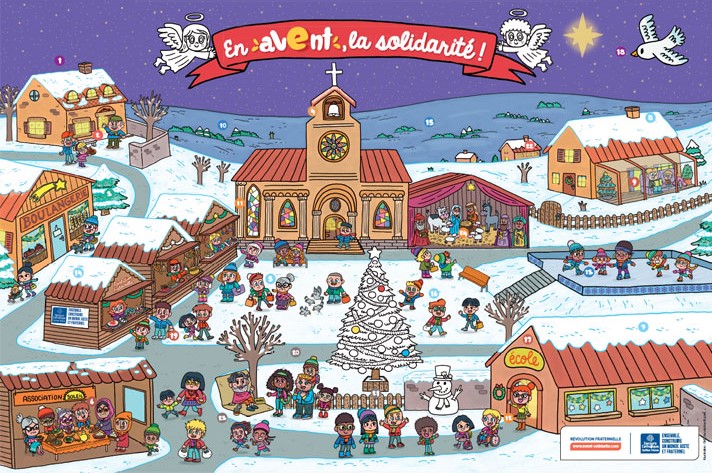 Mardi 30 novembre :		                                                                                              Classe de CE2 - CorinneTerriblement vert d’Hubert Ben KemounComment s’appelle l’oncle de Samuel ? ________________________________________________________________________Où est-ce que l’oncle a trouvé les graines de Galéaparsos ?________________________________________________________________________Où faut-il conserver les précieuses graines ? ________________________________________________________________________Qui est Lionel ? ________________________________________________________Quel goût ont les graines de Galéaparsos pour Lionel ? Combien en a-t-il mangées ? ________________________________________________________________________________________________________________________________________________Lionel se transforme progressivement. Numérote les étapes suivantes dans l’ordre de l’histoire. Tu peux t’aider de ton livre.………. Des racines sortent de ses chaussettes et sillonnent à même le plancher.………. Le visage, les bras et les mains sont passés au vert clair.……… Il a trois toutes petites feuilles dentées dans sa chevelure.……… Les jambes de Lionel sont recouvertes d’une pellicule brune.……… Une petite branche vient de prendre son envol derrière sa nuque.……… Le torse de Lionel est brun.……… Lionel est un arbre bardé d’une douzaine de branches. Avec quel moyen de transport (voiture, taxi, bus, vélo, avion, …), les garçons tentent-ils d’aller à l’hôpital ? ________________________________________________________________________________________________________________________________________________Pourquoi Lionel descend-il du vélo de Samuel ? Que doit-il faire ? ________________________________________________________________________________________________________________________________________________Qu’est devenu l’arbre ?  ________________________________________________________________________     10- Quelle marque garde Lionel de cette aventure extraordinaire ? ________________________________________________________________________Terriblement vert d’Hubert Ben KemounComment s’appelle l’oncle de Samuel ? L’oncle de Samuel s’appelle Julius. Où est-ce que l’oncle a trouvé les graines de Galéaparsos ?Son oncle a trouvé des graines de Galéaparsos de Buenos Aires en Argentine / Amérique du Sud. Où faut-il conserver les précieuses graines ? Il faut conserver les précieuses graines au réfrigérateur. Qui est Lionel ? Lionel est le meilleur copain de Samuel. Quel goût ont les graines de Galéaparsos pour Lionel ? Combien en a-t-il mangées ? Les graines ont un goût de réglisse. Il en a mangé 2 ou 3. Lionel se transforme progressivement. Numérote les étapes suivantes dans l’ordre de l’histoire. Tu peux t’aider de ton livre.7 Des racines sortent de ses chaussettes et sillonnent à même le plancher.1 Le visage, les bras et les mains sont passés au vert clair.4 Il a trois toutes petites feuilles dentées dans sa chevelure.3 Les jambes de Lionel sont recouvertes d’une pellicule brune.5 Une petite branche vient de prendre son envol derrière sa nuque.2 Le torse de Lionel est brun.6 Lionel est un arbre bardé d’une douzaine de branches. Avec quel moyen de transport (voiture, taxi, bus, vélo, avion, …), les garçons tentent-ils d’aller à l’hôpital ? Les garçons tentent d’aller à l’hôpital à vélo. Pourquoi Lionel descend-il du vélo de Samuel ? Que doit-il faire ? Lionel a soif. Il veut plonger ses racines dans la rivière « La Saponne ». Qu’est devenu l’arbre ?  Il pousse tranquillement sur les bords de la Saponne.      10- Quelle marque garde Lionel de cette aventure extraordinaire ? Lionel a gardé une étrange tache verte sur la paume de sa main droite.Temps estiméMatière / SujetMatériel nécessaireActivité / aide et conseils Activité / aide et conseils 30 minExercices de réinvestissementFrançaisetMathématiquesCahier du jour - cahier jauneMémoFiche d’orthographe sur et ou est (rangée dans ta pochette bleue)Activité : Sur ton cahier du jour (cahier jaune), en respectant la présentation habituelle, place des petits points en sautant des lignes au crayon de bois. Ecris la date du jour, puis la matière à 5 carreaux.              Orthographe : Je complète avec et ou est. Aide et conseils : Si j’ai besoin, je relis la règle F53 du mémo. Je réfléchis bien par quoi je peux remplacer « et » et « est ».             Problème du jour n° 9 :Oscar a 2 756 € dans sa tirelire. Margot a 894€ de plus que lui. Combien Margot a-t-elle dans sa tirelire ? Aide et conseils : Copie ou fais copier par un adulte l’énoncé du problème, puis résous-le. Ecris l’opération en ligne, pose-la ensuite en colonne et n’oublie pas d’écrire une phrase réponse. Correction des exercices en bas de page. Activité : Sur ton cahier du jour (cahier jaune), en respectant la présentation habituelle, place des petits points en sautant des lignes au crayon de bois. Ecris la date du jour, puis la matière à 5 carreaux.              Orthographe : Je complète avec et ou est. Aide et conseils : Si j’ai besoin, je relis la règle F53 du mémo. Je réfléchis bien par quoi je peux remplacer « et » et « est ».             Problème du jour n° 9 :Oscar a 2 756 € dans sa tirelire. Margot a 894€ de plus que lui. Combien Margot a-t-elle dans sa tirelire ? Aide et conseils : Copie ou fais copier par un adulte l’énoncé du problème, puis résous-le. Ecris l’opération en ligne, pose-la ensuite en colonne et n’oublie pas d’écrire une phrase réponse. Correction des exercices en bas de page. 15 minOrthographeListe n°10 : mots d’orthographe (rangée dans ta pochette bleue)Petit porte-vuesArdoiseActivité : Surligne sur la fiche d’orthographe des mots de la semaine : Liste n°10 : M devant m, b, p , les mots suivants selon ton groupe. Groupe 1 : une ampoule, le champion, la tempête, emmener, combien, compter, impatient, important, impossibleGroupe 2 : une ampoule, le champion, la tempête, embrasser, emmener, une ombre, combien, comprendre, compter, impatient, important, impossibleEntraine-toi à les écrire plusieurs fois pour mémoriser leur orthographe sur ton ardoise. N’oublie pas de ranger ta fiche dans ton petit-porte vues !Activité : Surligne sur la fiche d’orthographe des mots de la semaine : Liste n°10 : M devant m, b, p , les mots suivants selon ton groupe. Groupe 1 : une ampoule, le champion, la tempête, emmener, combien, compter, impatient, important, impossibleGroupe 2 : une ampoule, le champion, la tempête, embrasser, emmener, une ombre, combien, comprendre, compter, impatient, important, impossibleEntraine-toi à les écrire plusieurs fois pour mémoriser leur orthographe sur ton ardoise. N’oublie pas de ranger ta fiche dans ton petit-porte vues !10 minOrthographeMémo Activité : Lis la règle F39 « M devant m, b, p » de ton mémo et fais l’exercice en bas de page : « Vérifie ». Correction en bas de page. Activité : Lis la règle F39 « M devant m, b, p » de ton mémo et fais l’exercice en bas de page : « Vérifie ». Correction en bas de page. 25 minGrammaireOrdinateurMémoActivité : Regarde la vidéo suivante sur internet : Copie et colle le lien suivant : https://youtu.be/8_RwFK0f_p8Puis, lis les règles F15 « Les pronoms personnels sujets » et F16 « Remplacer un nom par un pronom personnel », et fais les deux « Vérifie » en bas de page. Activité : Regarde la vidéo suivante sur internet : Copie et colle le lien suivant : https://youtu.be/8_RwFK0f_p8Puis, lis les règles F15 « Les pronoms personnels sujets » et F16 « Remplacer un nom par un pronom personnel », et fais les deux « Vérifie » en bas de page. 5 minJeu du furet Chronomètre Activité : Tu vas compter à voix haute pendant 3 minutes. Tu vas donc avoir besoin d’un chronomètre. Tu peux faire cette activité avec un de tes parents, un frère ou une sœur. Ils peuvent compter avec toi, chacun à son tour. Jeu du furet : Compter de 2 en 2 à partir de 500.Note ensuite ton dernier nombre dit sur ton cahier du soir – cahier vert. Demain, tu essayeras d’améliorer ton score. Activité : Tu vas compter à voix haute pendant 3 minutes. Tu vas donc avoir besoin d’un chronomètre. Tu peux faire cette activité avec un de tes parents, un frère ou une sœur. Ils peuvent compter avec toi, chacun à son tour. Jeu du furet : Compter de 2 en 2 à partir de 500.Note ensuite ton dernier nombre dit sur ton cahier du soir – cahier vert. Demain, tu essayeras d’améliorer ton score. 10 minCalcul mentalDossier de calcul mental (rangé dans ta pochette bleue) Activité : Ajouter +9 - p.3 n°2 de ton dossier ❶ 37+9=…… ❷ 82+9=…… ❸ 36+9=……. ❹ 68+9=……. ❺ 61+9=…….. ❻ 383+9=….. ❼ 654+9=……. ❽ 264+9=…… ❾ 186+9=……. ❿ 325+9=…….Aide et conseils : Pour ajouter +9 à un nombre, on ajoute +10 et on retire -1. Correction de l’exercice en bas de page.Activité : Ajouter +9 - p.3 n°2 de ton dossier ❶ 37+9=…… ❷ 82+9=…… ❸ 36+9=……. ❹ 68+9=……. ❺ 61+9=…….. ❻ 383+9=….. ❼ 654+9=……. ❽ 264+9=…… ❾ 186+9=……. ❿ 325+9=…….Aide et conseils : Pour ajouter +9 à un nombre, on ajoute +10 et on retire -1. Correction de l’exercice en bas de page.20 min MesuresMémoOrdinateurActivité : Lire la règle M55 du mémo sur : Les mesures du temps + Faire en bas de page l’exercice du « Vérifie ! ».Regarde la vidéo suivante – copie et colle le lien suivant : https://youtu.be/HTwOhrVplmMActivité : Lire la règle M55 du mémo sur : Les mesures du temps + Faire en bas de page l’exercice du « Vérifie ! ».Regarde la vidéo suivante – copie et colle le lien suivant : https://youtu.be/HTwOhrVplmM20 minLectureLivre ou album de ta bibliothèqueActivité : Choisis un livre de ta bibliothèque et prends le temps de lire 15 min. Prépare un paragraphe de 10 lignes et lis à voix-haute en respectant la ponctuation et en essayant de mettre le ton.Activité : Choisis un livre de ta bibliothèque et prends le temps de lire 15 min. Prépare un paragraphe de 10 lignes et lis à voix-haute en respectant la ponctuation et en essayant de mettre le ton.25 min Préparation à la célébration de NoëlImage du Calendrier de l’Aventcahier de brouillonActivité : Regarde bien l’image en bas de la page et écris deux ou trois phrases où des personnages s’apportent de l’aide. Ecoute les deux chants : « Tu m’appelles », « Alléluila »Activité : Regarde bien l’image en bas de la page et écris deux ou trois phrases où des personnages s’apportent de l’aide. Ecoute les deux chants : « Tu m’appelles », « Alléluila »Corrections des exercices :Fais la correction avec ton stylo vert. Indique B si ta réponse est correcte au début de la phrase et F si elle est fausse. Note la bonne réponse. A la fin, tu peux compter tes réussites et te mettre une note sur 29. Si tu n’as eu aucune erreur, tu peux te mettre un trait fluo ! Bravo !Orthographe : Le ciel est bleu et clair. Pierre est un grand sportif : il court et il nage. L’eau est calme. Le ciel est couvert et la pluie est tombée. La voiture est en panne. Sa sœur est belle et gentille. Il est interdit d’aller dans cette zone. Sa chambre est bien rangée et elle est propre. Il dort jour et nuit. La forêt est calme et silencieuse. Quel est ton nom ? Pierre et Amélie adorent la plage et la montagne. Il est courageux et prudent. Sa crème est onctueuse et légère. Il pourra venir lundi et mardi. Cette plage n’est pas propre. Cette pente est étroite et rapide. Problème du jour n°9 :2 756 + 894 = 3 650Margot a 3 650€ dans sa tirelire. Corrections des exercices :Fais la correction avec ton stylo vert. Indique B si ta réponse est correcte au début de la phrase et F si elle est fausse. Note la bonne réponse. A la fin, tu peux compter tes réussites et te mettre une note sur 29. Si tu n’as eu aucune erreur, tu peux te mettre un trait fluo ! Bravo !Orthographe : Le ciel est bleu et clair. Pierre est un grand sportif : il court et il nage. L’eau est calme. Le ciel est couvert et la pluie est tombée. La voiture est en panne. Sa sœur est belle et gentille. Il est interdit d’aller dans cette zone. Sa chambre est bien rangée et elle est propre. Il dort jour et nuit. La forêt est calme et silencieuse. Quel est ton nom ? Pierre et Amélie adorent la plage et la montagne. Il est courageux et prudent. Sa crème est onctueuse et légère. Il pourra venir lundi et mardi. Cette plage n’est pas propre. Cette pente est étroite et rapide. Problème du jour n°9 :2 756 + 894 = 3 650Margot a 3 650€ dans sa tirelire. Corrections des exercices :Fais la correction avec ton stylo vert. Indique B si ta réponse est correcte au début de la phrase et F si elle est fausse. Note la bonne réponse. A la fin, tu peux compter tes réussites et te mettre une note sur 29. Si tu n’as eu aucune erreur, tu peux te mettre un trait fluo ! Bravo !Orthographe : Le ciel est bleu et clair. Pierre est un grand sportif : il court et il nage. L’eau est calme. Le ciel est couvert et la pluie est tombée. La voiture est en panne. Sa sœur est belle et gentille. Il est interdit d’aller dans cette zone. Sa chambre est bien rangée et elle est propre. Il dort jour et nuit. La forêt est calme et silencieuse. Quel est ton nom ? Pierre et Amélie adorent la plage et la montagne. Il est courageux et prudent. Sa crème est onctueuse et légère. Il pourra venir lundi et mardi. Cette plage n’est pas propre. Cette pente est étroite et rapide. Problème du jour n°9 :2 756 + 894 = 3 650Margot a 3 650€ dans sa tirelire. Corrections des exercices :Fais la correction avec ton stylo vert. Indique B si ta réponse est correcte au début de la phrase et F si elle est fausse. Note la bonne réponse. A la fin, tu peux compter tes réussites et te mettre une note sur 29. Si tu n’as eu aucune erreur, tu peux te mettre un trait fluo ! Bravo !Orthographe : Le ciel est bleu et clair. Pierre est un grand sportif : il court et il nage. L’eau est calme. Le ciel est couvert et la pluie est tombée. La voiture est en panne. Sa sœur est belle et gentille. Il est interdit d’aller dans cette zone. Sa chambre est bien rangée et elle est propre. Il dort jour et nuit. La forêt est calme et silencieuse. Quel est ton nom ? Pierre et Amélie adorent la plage et la montagne. Il est courageux et prudent. Sa crème est onctueuse et légère. Il pourra venir lundi et mardi. Cette plage n’est pas propre. Cette pente est étroite et rapide. Problème du jour n°9 :2 756 + 894 = 3 650Margot a 3 650€ dans sa tirelire. Calcul mental : Ajouter +9 - p.3 n°2 ❶ 37+9=46 ❷ 82+9=91 ❸ 36+9=45 ❹ 68+9=77 ❺ 61+9=70 ❻ 383+9=392 ❼ 654+9=663 ❽ 264+9=273 ❾ 186+9=195 ❿ 325+9=334Temps estiméMatière / SujetMatériel nécessaireActivité / aide et conseils Activité / aide et conseils 30 minExercices de réinvestissementFrançaiset MathématiquesCahier du jour - cahier jauneActivité : Sur ton cahier du jour (cahier jaune), en respectant la présentation habituelle, place des petits points en sautant des lignes au crayon de bois. Ecris la date du jour, puis la matière à 5 carreaux et la consigne en noir.              Grammaire : Je copie les phrases. Je cherche le sujet en bleu et le verbe en rouge. Je remplace le sujet par un pronom personnel. Dans mon jardin, le chien enterre son os. Dans quinze jours, les enfants seront en vacances.Aujourd’hui, les filles ont basket.La vaisselle sèche sur l’égouttoir. Le garçon et la fille se regardent.Dans sa cage, le lion tourne en rond. Aide et conseils : Pense à transformer la phrase dans ta tête pour trouver le sujet, en utilisant « C’est… qui… » et en la mettant à la forme négative pour trouver le verbe. Récite dans ta tête les pronoms personnels de conjugaison. Si tu ne te souviens pas, utilise ton mémo aux règles : F15 et F16.                         Problème du jour n° 10 :Lors d’un vide grenier, Laura a vendu une voiture télécommandée à 8€, son sac à 6€50c et son livre d’animaux à 1€40c. Combien a-t-elle gagné ? Aide et conseils : Copie ou fais copier par un adulte l’énoncé du problème, puis résous-le. Le mieux, c’est de tout mettre en centimes d’euros. Rappelle-toi : 1€ = 100c. Ecris l’opération en ligne, pose-la ensuite en colonne et n’oublie pas d’écrire une phrase réponse. Si tu as besoin, dessine les sommes (seulement avec des billets et des pièces existantes). Correction des exercices en bas de page.Activité : Sur ton cahier du jour (cahier jaune), en respectant la présentation habituelle, place des petits points en sautant des lignes au crayon de bois. Ecris la date du jour, puis la matière à 5 carreaux et la consigne en noir.              Grammaire : Je copie les phrases. Je cherche le sujet en bleu et le verbe en rouge. Je remplace le sujet par un pronom personnel. Dans mon jardin, le chien enterre son os. Dans quinze jours, les enfants seront en vacances.Aujourd’hui, les filles ont basket.La vaisselle sèche sur l’égouttoir. Le garçon et la fille se regardent.Dans sa cage, le lion tourne en rond. Aide et conseils : Pense à transformer la phrase dans ta tête pour trouver le sujet, en utilisant « C’est… qui… » et en la mettant à la forme négative pour trouver le verbe. Récite dans ta tête les pronoms personnels de conjugaison. Si tu ne te souviens pas, utilise ton mémo aux règles : F15 et F16.                         Problème du jour n° 10 :Lors d’un vide grenier, Laura a vendu une voiture télécommandée à 8€, son sac à 6€50c et son livre d’animaux à 1€40c. Combien a-t-elle gagné ? Aide et conseils : Copie ou fais copier par un adulte l’énoncé du problème, puis résous-le. Le mieux, c’est de tout mettre en centimes d’euros. Rappelle-toi : 1€ = 100c. Ecris l’opération en ligne, pose-la ensuite en colonne et n’oublie pas d’écrire une phrase réponse. Si tu as besoin, dessine les sommes (seulement avec des billets et des pièces existantes). Correction des exercices en bas de page.10 minOrthographePetit porte-vuesArdoiseActivité : Entraine-toi à écrire les mots plusieurs fois pour mémoriser leur orthographe : Liste n°10 : M devant m, b, p. Aide et conseils : Ta feuille est rangée dans ton petit porte-vues. Tu peux également épeler les mots dans ta tête avant de les écrire. Activité : Entraine-toi à écrire les mots plusieurs fois pour mémoriser leur orthographe : Liste n°10 : M devant m, b, p. Aide et conseils : Ta feuille est rangée dans ton petit porte-vues. Tu peux également épeler les mots dans ta tête avant de les écrire. 25 min OrthographeMémo Activité : Lire la règle F51 « a ou à ? » de ton mémo et fais l’exercice en bas de page : « Vérifie ». Si tu as la possibilité d’utiliser un ordinateur, entraine-toi en copiant et collant le lien suivant : https://www.logicieleducatif.fr/francais/homonymes/a_a.phpActivité : Lire la règle F51 « a ou à ? » de ton mémo et fais l’exercice en bas de page : « Vérifie ». Si tu as la possibilité d’utiliser un ordinateur, entraine-toi en copiant et collant le lien suivant : https://www.logicieleducatif.fr/francais/homonymes/a_a.php25 min Grammaire du verbeMémo OrdinateurCahier de brouillonActivité : S’entrainer à conjuguer AVOIR et ETRE au présent – règle F24 de ton mémo. Entraine-toi à les réciter à voix haute en les épelant pour mémoriser leur orthographe. Si tu as la possibilité d’utiliser un ordinateur, entraine-toi en copiant et collant le lien suivant : https://www.logicieleducatif.fr/francais/conjugaison_grammaire/conjugaison-avoir.phphttps://www.logicieleducatif.fr/francais/conjugaison_grammaire/conjugaison-etre.phpSinon, entraine-toi à écrire le verbe AVOIR et le verbe ETRE au présent sur ton cahier de brouillon. Activité : S’entrainer à conjuguer AVOIR et ETRE au présent – règle F24 de ton mémo. Entraine-toi à les réciter à voix haute en les épelant pour mémoriser leur orthographe. Si tu as la possibilité d’utiliser un ordinateur, entraine-toi en copiant et collant le lien suivant : https://www.logicieleducatif.fr/francais/conjugaison_grammaire/conjugaison-avoir.phphttps://www.logicieleducatif.fr/francais/conjugaison_grammaire/conjugaison-etre.phpSinon, entraine-toi à écrire le verbe AVOIR et le verbe ETRE au présent sur ton cahier de brouillon. 5 minJeu du furet Chronomètre Activité : Tu vas compter à voix haute pendant 3 minutes. Tu vas donc avoir besoin d’un chronomètre. Tu peux faire cette activité avec un de tes parents, un frère ou une sœur. Ils peuvent compter avec toi, chacun à son tour. Jeu du furet : Compter de 2 en 2 à partir de 500.Note ensuite ton dernier nombre dit sur ton cahier du soir – cahier vert. Compare ton score à celui d’hier. Activité : Tu vas compter à voix haute pendant 3 minutes. Tu vas donc avoir besoin d’un chronomètre. Tu peux faire cette activité avec un de tes parents, un frère ou une sœur. Ils peuvent compter avec toi, chacun à son tour. Jeu du furet : Compter de 2 en 2 à partir de 500.Note ensuite ton dernier nombre dit sur ton cahier du soir – cahier vert. Compare ton score à celui d’hier. 10 minCalcul mentalDossier de calcul mental (rangé dans ta pochette bleue)Activité : Additionner deux nombres (avec retenue). – p.2 n°5❶ 364+7=……. ❷ 382+9=……. ❸ 683+9=……. ❹ 447+5=…….❺ 381+9=…….. ❻ 714+9=…….. ❼ 866+5=…….. ❽ 374+6=…….. ❾ 877+8=……. ❿ 906+6=……..Aide et conseils : Attention, il y a une nouvelle dizaine à chaque fois, pense bien à l’ajouter. Correction de l’exercice en bas de page.Activité : Additionner deux nombres (avec retenue). – p.2 n°5❶ 364+7=……. ❷ 382+9=……. ❸ 683+9=……. ❹ 447+5=…….❺ 381+9=…….. ❻ 714+9=…….. ❼ 866+5=…….. ❽ 374+6=…….. ❾ 877+8=……. ❿ 906+6=……..Aide et conseils : Attention, il y a une nouvelle dizaine à chaque fois, pense bien à l’ajouter. Correction de l’exercice en bas de page.10 minCalcul mentalMémo ArdoiseOrdinateurActivité : Apprendre la table x4 dans ton mémo M31. Lis plusieurs fois la table x4, puis entraine-toi à la copier sur ton ardoise. Essaye de mémoriser les résultats. Pour ceux qui le peuvent : copie-colle le lien suivant, pour t’entrainer en ligne. https ://www.timestables.com/spuq-balloons.htmlAvec ta souris, décoche la case 1 et clique sur la case 4, puis clique sur EASY. Puis : START. A toi de jouer ! La table sera dans l’ordre. Si tu veux, tu peux passer au niveau suivant en cliquant sur HARD. La table de 4 sera donnée dans le désordre. Aide et conseils : La table x4, c’est le double de la table x2. Pense à surligner l’étiquette : Table x4.  Activité : Apprendre la table x4 dans ton mémo M31. Lis plusieurs fois la table x4, puis entraine-toi à la copier sur ton ardoise. Essaye de mémoriser les résultats. Pour ceux qui le peuvent : copie-colle le lien suivant, pour t’entrainer en ligne. https ://www.timestables.com/spuq-balloons.htmlAvec ta souris, décoche la case 1 et clique sur la case 4, puis clique sur EASY. Puis : START. A toi de jouer ! La table sera dans l’ordre. Si tu veux, tu peux passer au niveau suivant en cliquant sur HARD. La table de 4 sera donnée dans le désordre. Aide et conseils : La table x4, c’est le double de la table x2. Pense à surligner l’étiquette : Table x4.  25 minLittératureLivre « Terriblement vert »Fiche questionnaire à imprimer (en bas de page). Activité : Questionnaire sur le livre. Pour répondre aux questions, tu auras besoin de ton livre. Aide et conseils : Tu dois t’efforcer de faire des phrases pour répondre aux questions en t’aidant des mots de la question. N’oublie pas le point et la majuscule ! Correction en bas de page. Activité : Questionnaire sur le livre. Pour répondre aux questions, tu auras besoin de ton livre. Aide et conseils : Tu dois t’efforcer de faire des phrases pour répondre aux questions en t’aidant des mots de la question. N’oublie pas le point et la majuscule ! Correction en bas de page. 25 minGéométrieMémoFeuille blancheéquerreActivité : Relire la règle M47 du mémo sur « Tracer un carré ou un rectangle » et s’entrainer. Entraine-toi à tracer des carrés de 4 cm et des rectangles de 2 cm de largeur et de 5 cm de longueur. Aide et conseils : Utilise une règle, une équerre et un crayon à papier. Respecte bien les différentes étapes de construction. Activité : Relire la règle M47 du mémo sur « Tracer un carré ou un rectangle » et s’entrainer. Entraine-toi à tracer des carrés de 4 cm et des rectangles de 2 cm de largeur et de 5 cm de longueur. Aide et conseils : Utilise une règle, une équerre et un crayon à papier. Respecte bien les différentes étapes de construction. Corrections des exercices :Fais la correction avec ton stylo vert. Tu peux faire comme moi ! Tu indiques P pour présentation et T pour travail dans la marge. Tu notes ta présentation. Tu regarde si ton écriture est soignée, s’il n’y a pas trop de ratures. Tu regardes également si tu n’as pas fait d’erreurs de copie. Puis, tu corriges ton travail. Aide-toi bien de la correction. Bien sûr, tu peux demander à un adulte de t’aider. TB : très bien / B : bien / AB : assez bien / M : moyen / AR : à retravailler Grammaire : Je copie les phrases. Je cherche le sujet en bleu et le verbe en rouge. Je remplace le sujet par un pronom personnel. Dans mon jardin, le chien enterre son os.  ilDans quinze jours, les enfants seront en vacances.  ilsAujourd’hui, les filles ont basket.  ellesLa vaisselle sèche sur l’égouttoir.  elleLe garçon et la fille se regardent.  ilsDans sa cage, le lion tourne en rond.  il Problème du jour n°7 :8€ = 800 c / 6€50c = 650 c / 1€40 = 140c 800 + 650 + 140 = 1 590Elle a gagné 1590 c, c’est-à-dire 15€40c.Corrections des exercices :Fais la correction avec ton stylo vert. Tu peux faire comme moi ! Tu indiques P pour présentation et T pour travail dans la marge. Tu notes ta présentation. Tu regarde si ton écriture est soignée, s’il n’y a pas trop de ratures. Tu regardes également si tu n’as pas fait d’erreurs de copie. Puis, tu corriges ton travail. Aide-toi bien de la correction. Bien sûr, tu peux demander à un adulte de t’aider. TB : très bien / B : bien / AB : assez bien / M : moyen / AR : à retravailler Grammaire : Je copie les phrases. Je cherche le sujet en bleu et le verbe en rouge. Je remplace le sujet par un pronom personnel. Dans mon jardin, le chien enterre son os.  ilDans quinze jours, les enfants seront en vacances.  ilsAujourd’hui, les filles ont basket.  ellesLa vaisselle sèche sur l’égouttoir.  elleLe garçon et la fille se regardent.  ilsDans sa cage, le lion tourne en rond.  il Problème du jour n°7 :8€ = 800 c / 6€50c = 650 c / 1€40 = 140c 800 + 650 + 140 = 1 590Elle a gagné 1590 c, c’est-à-dire 15€40c.Corrections des exercices :Fais la correction avec ton stylo vert. Tu peux faire comme moi ! Tu indiques P pour présentation et T pour travail dans la marge. Tu notes ta présentation. Tu regarde si ton écriture est soignée, s’il n’y a pas trop de ratures. Tu regardes également si tu n’as pas fait d’erreurs de copie. Puis, tu corriges ton travail. Aide-toi bien de la correction. Bien sûr, tu peux demander à un adulte de t’aider. TB : très bien / B : bien / AB : assez bien / M : moyen / AR : à retravailler Grammaire : Je copie les phrases. Je cherche le sujet en bleu et le verbe en rouge. Je remplace le sujet par un pronom personnel. Dans mon jardin, le chien enterre son os.  ilDans quinze jours, les enfants seront en vacances.  ilsAujourd’hui, les filles ont basket.  ellesLa vaisselle sèche sur l’égouttoir.  elleLe garçon et la fille se regardent.  ilsDans sa cage, le lion tourne en rond.  il Problème du jour n°7 :8€ = 800 c / 6€50c = 650 c / 1€40 = 140c 800 + 650 + 140 = 1 590Elle a gagné 1590 c, c’est-à-dire 15€40c.Corrections des exercices :Fais la correction avec ton stylo vert. Tu peux faire comme moi ! Tu indiques P pour présentation et T pour travail dans la marge. Tu notes ta présentation. Tu regarde si ton écriture est soignée, s’il n’y a pas trop de ratures. Tu regardes également si tu n’as pas fait d’erreurs de copie. Puis, tu corriges ton travail. Aide-toi bien de la correction. Bien sûr, tu peux demander à un adulte de t’aider. TB : très bien / B : bien / AB : assez bien / M : moyen / AR : à retravailler Grammaire : Je copie les phrases. Je cherche le sujet en bleu et le verbe en rouge. Je remplace le sujet par un pronom personnel. Dans mon jardin, le chien enterre son os.  ilDans quinze jours, les enfants seront en vacances.  ilsAujourd’hui, les filles ont basket.  ellesLa vaisselle sèche sur l’égouttoir.  elleLe garçon et la fille se regardent.  ilsDans sa cage, le lion tourne en rond.  il Problème du jour n°7 :8€ = 800 c / 6€50c = 650 c / 1€40 = 140c 800 + 650 + 140 = 1 590Elle a gagné 1590 c, c’est-à-dire 15€40c.Calcul mental : Additionner deux nombres (avec retenue).❶ 364+7=371 ❷ 382+9=391 ❸ 683+9=692 ❹ 447+5=452❺ 381+9=390 ❻ 714+9=723 ❼ 866+5=871 ❽ 374+6=380 ❾ 877+8=885 ❿ 906+6=912  Littérature : Questionnaire « Terriblement vert » Fais la correction avec ton stylo vert. Lis la correction et vérifie que ta réponse est la même. Note B devant la question. Si tu t’es trompé(e), note F devant la question et corrige-toi. Réécris la correction en entier. Tu peux te faire aider par un adulte. Garde ensuite précieusement cette feuille dans ta pochette bleue car elle sera collée dans ton cahier de littérature. 